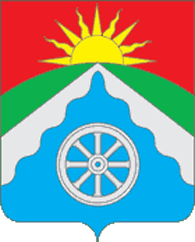 РОССИЙСКАЯ ФЕДЕРАЦИЯОРЛОВСКАЯ ОБЛАСТЬАДМИНИСТРАЦИЯ ВЕРХОВСКОГО РАЙОНАПОСТАНОВЛЕНИЕ           6 марта 2020 г.                                                                     № 146                     п. Верховье    О внесении изменений в постановление администрации района от 17.12.2019 г. № 689 «Об определении мест отбывания обязательных и исправительных работ на 2020 год на территории Верховского района Орловской области»      На основании письма филиала по Верховскому району ФКУ УИИ УФСИН России по Орловской области, п о с т а н о в л я ю:1.  Дополнить и внести в ранее определенный перечень рабочих мест для отбывания исправительных работ в Верховском районе на 2020 год предприятие  ООО «Эксимо», количество рабочих мест-1.2. Правоотношения считать возникнувшими с 01.03.2020 года. 3. Обнародовать и разместить настоящее постановление на официальном Интернет-сайте Верховского района (adminverhov.ru).Глава администрации                                                       В.А.Гладских